Със Закона за изменение и допълнение на Закона за данък върху добавената стойност, обнародван в ДВ., бр. 104 от 08.12.2020 г. (ЗИД на ЗДДС), в ЗДДС са направени изменения и допълнения, които влизат в сила от 01.07.2021 г., като са въведени разпоредби на Директива (ЕС) 2017/2455 на Съвета от 5 декември 2017 година за изменение на Директива 2006/112/ЕО и Директива 2009/132/ЕО по отношение на някои задължения, свързани с данъка върху добавената стойност, приложими при доставките на услуги и дистанционните продажби на стоки (Директива 2017/2455) и Директива (ЕС) 2019/1995 на Съвета от 21 ноември 2019 година за изменение на Директива 2006/112/ЕО по отношение на разпоредбите, отнасящи се до дистанционните продажби на стоки и някои вътрешни доставки на стоки (Директива 2019/1995). Същите касаят вътреобщностните дистанционни продажби на стоки, дистанционните продажби на стоки, внасяни от трети страни или територии, и прилагането на специалните режими за данъчно задължени лица, извършващи услуги, вътреобщностни дистанционни продажби на стоки, вътрешни дистанционни продажби на стоки и дистанционни продажби на стоки, внасяни от трети страни или територии.В тази връзка от 01.07.2021 г. дистанционните продажби на стоки са: вътреобщностни дистанционни продажби на стоки;дистанционни продажби на стоки, внасяни от трети страни или територии;вътрешни дистанционни продажби на стоки.А. ВЪТРЕОБЩНОСТНИ ДИСТАНЦИОННИ ПРОДАЖБИ НА СТОКИВътреобщностна дистанционна продажба на стоки е доставката на стоки, която се осъществява от данъчно задължено лице, без значение дали е установено на територията на Европейския съюз, като стоките се изпращат или транспортират от доставчика или от негово име, включително когато доставчикът се намесва непряко в изпращането или транспортирането на стоките от територията на държава членка, различна от тази, в която завършва изпращането или транспортирането на стоките до получателя - данъчно незадължено лице.I. УСЛОВИЯ  Получатели при доставки, извършвани при условията на вътреобщностни дистанционни продажби на стокиПолучатели при доставки, при условията на вътреобщностните дистанционни продажби на стоки, са данъчно незадължени лица, които обичайно са физически лица. За данъчно незадължено лице се счита и данъчно задължено лице или данъчно незадължено юридическо лице, което няма задължение да начислява ДДС при вътреобщностно придобиване на стоката в държавата членка, където транспортът приключва. Получателят не е длъжен да начислява данък върху добавената стойност за ВОП, в случаите, когато не е регистриран за целите на ДДС в държавата членка, където транспортът приключва и със съответната доставка, не преминава прага за задължителна регистрация за ВОП (виж Фиш VІІІ.ІІІ.2). Т.е., вътреобщностните дистанционни продажби на стоки обхващат доставки към следните получатели/клиенти: - доставките на стоки, включително акцизни продукти, на данъчно незадължени лица (физически лица - потребители); - доставките на стоки, включително акцизни продукти, на данъчно задължени лица или на данъчно незадължени юридически лица, изброени в чл. 173, ал. 5 и ал. 6, т. 1 от ЗДДС (институции на Европейския съюз, Европейската общност за атомна енергия, Европейската централна банка, Европейската инвестиционна банка или органите на Европейския съюз, към които се прилага Протоколът за привилегиите и имунитетите на Европейския съюз, командвания/щабове на Организацията на Северноатлантическия договор, въоръжени сили на други държави, които са страни по Северноатлантическия договор, дипломатически и консулски представителства, както и членовете на техния персонал, международни организации, признати от държавните органи на държавата членка - домакин, или на членове на такива организации), и - доставките на стоки (с изключение на акцизни продукти) на: а) данъчно задължени лица, извършващи единствено доставки на стоки или услуги, по отношение на които ДДС не подлежи на приспадане (нерегистрирани за целите на данъка върху добавената стойност данъчно задължени лица); б) данъчно задължени лица, подлежащи на режима на единна данъчна ставка за земеделските производители, когато този режим се прилага в съответната държава членка, където е установено данъчно задълженото лице – получател;в) данъчно задължени лица, чийто доставки подлежат на облагане на маржа на цената  за стоки втора употреба, и г) данъчно незадължени юридически лица.  Гореизброените в б. „а“-„г“ лица са наричани също „групата на 4-те“. 1.2. Стоки, за които е приложим режима на вътреобщностните дистанционни продажбиВътреобщностните дистанционни продажби на стоки може да обхващат всякакъв вид стоки независимо от стойността им, включително акцизни продукти.Вътреобщностните дистанционни продажби на стоки може да обхващат и доставки на акцизни стоки, само в специални случаи в зависимост от получателя/клиента, на когото се доставят стоките, т.е. само ако се доставят на: - данъчно незадължени физически лица; или - данъчно задължени лица или данъчно незадължени юридически лица, чиито вътреобщностни придобивания не подлежат на облагане с данък върху добавената стойност (освободени вътреобщностни придобивания по смисъла на чл. 65, ал. 2, т. 1 и 3 от ЗДДС, който транспонира чл. 3, пар. 1 от Директивата 2006/112/ЕО от носно общата система на данъка върху добавената стойност (Директива 2006/112/ЕО)), тоест тези, изброени в чл. 173, ал. 5 и ал. 6, т. 1 от ЗДДС(институциите на Европейския съюз, Европейската общност за атомна енергия, Европейската централна банка, Европейската инвестиционна банка или органите на Европейския съюз, към които се прилага Протоколът за привилегиите и имунитетите на Европейския съюз, командвания/щабове на Организацията на Северноатлантическия договор, въоръжени сили на други държави, които са страни по Северноатлантическия договор, дипломатически и консулски представителства, както и членовете на техния персонал, международни организации, признати от държавните органи на държавата членка - домакин, или на членове на такива организации) (чл. 14, ал. 2 от ЗДДС). Вътреобщностните дистанционни продажби на акцизни стоки на лица от т.нар. „група на 4-те“ не са обхванати от чл. 14, ал. 1 от ЗДДС, който транспонира чл. 14, пар. 4, първа алинея на Директива 2006/112/ЕО и поради това не могат да бъдат декларирани по режима в Съюза (вж. чл. 3, пар. 1, б. „б“ от Директива 2006/112/ЕО). За тези доставки би бил приложим режимът за вътреобщностните доставки на стоки, ако са изпълнени условията за прилагането му регламентирани с чл. 7, ал. 3 от ЗДДС (акцизните стоки са изпратени или транспортирани от или за сметка на доставчика или получателя от територията на страната до територията на друга държава членка, доставчикът е регистрирано по ЗДДС лице, получателят е данъчно задължено лице (такова, което извършва независима икономическа дейност) или данъчно незадължено юридическо лице (например министерство, ведомство, асоциация, фондация), което не е регистрирано за целите на ДДС в друга държава членка) (виж Фиш VIII.III.1, т. IV). Съответно за получателя по тази доставка ще е налице вътреобщностно придобиване на основание чл. 2, т. 4 от ЗДДС, съгласно който с данък върху добавената стойност се облага всяко възмездно вътреобщностно придобиване с място на изпълнение на територията на страната на акцизни стоки, когато получателят е данъчно задължено лице или данъчно незадължено юридическо лице, което не е регистрирано по този закон (виж Фиш VIII.III.2,   т. 5).По отношение на стоките, изключени от режима на вътреобщностните дистанционни продажби, обръщаме внимание, че новите превозни средства се подчиняват на режима на вътреобщностна доставка/вътреобщностно придобиване, а доставката на стоки, които се монтират и/или инсталират от или за сметка на доставчика, са с място на изпълнение в държавата членка, където се монтират или инсталират стоките. Също така са изключени от режима на вътреобщностните дистанционни продажби и стоките, които при извършване на доставката им се облагат на маржа на цената за стоки втора употреба, произведения на изкуството, предмети за колекции и антикварни предмети.ІІ. ДАНЪЧЕН РЕЖИМ ПО ЗДДС1. МЯСТО НА ИЗПЪЛНЕНИЕ НА ВЪТРЕОБЩНОСТНИТЕ ДИСТАНЦИОННИ ПРОДАЖБИ НА СТОКИ – чл. 20, ал. 1 и чл. 20б от ЗДДС (в сила от 01.07.2021 г.) Мястото на изпълнение при доставка на вътреобщностна дистанционна продажба на стоки по чл. 14, ал. 1 от същия закон е мястото, където стоката се намира към момента, в който завършва изпращането или транспортирането на стоката до получателя – чл. 20,      ал. 1 от ЗДДС, в сила от 01.07.2021 г.Със специална норма (чл. 20б от ЗДДС), в сила от 01.07.2021 г. е въведен годишен праг на оборота от 10 000 евро до достигане на който мястото на изпълнение на вътреобщностните дистанционни продажби на стоки и на доставките на далекосъобщителни услуги, на услуги за радио- и телевизионно излъчване и на услуги, извършвани по електронен път на потребители в друга държава членка, е в държавата членка, в която е установен доставчикът.Мястото на изпълнение е мястото, където стоката се намира към момента, в който завършва изпращането или транспортирането на стоката до получателя, когато:Правилото за облагане (прагът) в държавата членка по установяване на доставчика е неприложимо (виж т. 1.3.);Данъчните основи на доставките, за които се прилага прагът го надвишат (виж т. 1.4);Прагът не е надвишен и лицето е избрало мястото на изпълнение на доставките да е държавата членка, в която завършва транспортирането (виж т. 1.4.1.);Лицето се регистрира в държавата членка по идентификация за прилагане на режим в Съюза (виж т. 1.4.2).1.1. Общо правило за определяне на мястото на изпълнение – чл. 20, ал. 1 от ЗДДС, и задължение за регистрация в държавите членки, в които е мястото на изпълнение на вътреобщностните дистанционни продажби на стоки преди извършването на първата доставкаМястото на изпълнение се определя съгласно чл. 20, ал. 1 от ЗДДС - мястото на изпълнение при доставка на вътреобщностна дистанционна продажба на стоки по чл. 14, ал. 1 от същия закон е мястото, където стоката се намира към момента, в който завършва изпращането или транспортирането на стоката до получателя. Видно от цитираната норма мястото на изпълнение на вътреобщностна дистанционна продажба на стоки е в държавата членка, в която завършва изпращането или транспортирането на стоките.Следва да се има предвид, че за данъчно задължено лице, което извършва вътреобщностни дистанционни продажби на стоки, които се изпращат или транспортират от територията на страната и изпращането и транспортирането им завършва на територията на друга държава членка, ако за лицето не са налице условията за прилагане на прага от 10 000 евро (виж т. 1.2.), преди извършването на първата доставка би възникнало задължение за регистрация за целите на данъка върху добавената стойност в съответната държава членка, в която завършва изпращането или транспортирането на стоките, съответно в която е и мястото на изпълнение на тези доставки. Предвид това данъчно задълженото лице трябва да се запознае със законодателството на държавите членки, в които възниква задължението му за регистрация за целите на данъка върху добавената стойност.1.2. Специална норма за определяне на мястото на изпълнение – чл. 20б, ал. 1 и 2 от ЗДДС - въвеждане на годишен праг на оборота от 10 000 евроВ подкрепа на микропредприятията, е въведен годишен праг на оборота от 10 000 евро, до достигане на който мястото на изпълнение на вътреобшностните дистанционни продажби на стоки и на доставките на далекосъобщителни услуги, на услуги за радио- и телевизионно излъчване и на услуги, извършвани по електронен път на потребители в друга държава членка, е в държавата членка, в която е установен доставчикът (чл. 20б от ЗДДС). Прагът се изчислява, като се взема предвид общата стойност на доставките на далекосъобщителни услуги, на услуги за радио- и телевизионно излъчване и на услуги, извършвани по електронен път на крайни потребители в друга държава членка и вътреобщностните дистанционни продажби на стоки, и се прилага по отношение на доставчиците и данъчно задължените лица, които управляват електронни интерфейси, считани за доставчик субекти (виж Фиш Х-21).Важно: От 1 юли 2021 г. прагът за дистанционни продажби на стоки става 10 000 евро годишно и обхваща всички дистанционни продажби на стоки на клиенти във всички държави членки на Европейския съюз. Предишният годишен праг за дистанционни продажби от 35 000 евро за всяка държава членка (или 100 000 евро за ограничен брой държави членки) отпада.1.3. Условия за прилагане на прага от 10 000 евро за определяне на мястото на изпълнениеМястото на изпълнение на вътреобщностните дистанционни продажби на стоки/доставките на далекосъобщителни услуги, на услуги за радио- и телевизионно излъчване и на услуги, извършвани по електронен път на потребители в друга държава членка е в държавата членка, в която е установен доставчикът, когато едновременно са налице следните условия:1.4. Формиране и прилагане на прага от 10 000 евро за определяне на мястото на изпълнениеЗа целите на облагането с данъка върху добавената стойност вътреобщностните дистанционни продажби на стоки на стойност до 10 000 евро са с място на изпълнение на територията на държавата членка, в която доставчикът е установен, и ще бъдат третирани по същия начин, както вътрешните доставки, т.е. относно данъчното им третиране  приложимо би било законодателството на държавата членка, в която доставчикът е установен. При надвишаване на определения стойностен праг на вътреобщностните дистанционни продажби за текущата или предходната година, всички последващи доставки (включително доставката, с която прагът се надвишава), се облагат в държавата членка, в която завършва изпращането или транспортирането на стоката до получателя.В сумата на прага за определяне мястото на изпълнение на доставките (10 000 евро) не се включва сумата на ДДС, дължим в държавата членка, където е установен, има постоянен адрес или обичайно местоживеене доставчикът.Обръщаме внимание, че прагът от 10 000 евро включва (освен далекосъобщителните услуги, услугите за радио- и телевизионно излъчване и услугите, извършвани по електронен път) само извършваните от лицето вътреобщностни дистанционни продажби на стоки, чието изпращане или транспортиране започва от държавата членка по установяване на данъчно задълженото лице - доставчик. В този смисъл прагът за посочените доставки не е приложим, ако доставчикът е установен на територията на друга държава членка, включително чрез постоянен обект. Вътреобщностните дистанционни продажби на стоки, които се изпращат или транспортират от територията на друга държава членка, където данъчно задълженото лице - доставчик не е установено чрез постоянен обект, не се вземат предвид при определяне на прага. Тези вътреобщностни дистанционни продажби на стоки, извършени от данъчно задълженото лице, на основание чл. 20, ал. 1 от ЗДДС са с място на изпълнение в държавите членки, в които завършва изпращането или транспортирането на стоките, съответно същите следва да се облагат в тези държави членки, като за лицето възниква задължение за регистрация съгласно правилата във всички тези държави членки.Важно е да се има предвид, че данъчно задълженото лице не може да продължи да използва прага от 10 000 евро в държавата членка по установяване и едновременно с това да се регистрира за прилагане на режим в Съюза и да го прилага само за извършваните от него вътреобщностни дистанционни продажби на стоки, чието изпращане или транспортиране започва от друга държава членка. Когато лицето се регистрира за прилагане на режим в Съюза, същото следва да отчита дължимия данък върху добавената стойност за всички извършвани от него дистанционни продажби, включително и за стоките, чието изпращане или транспортиране започва от държавата членка по установяване.Надвишаване на прага:За да възникне задължение доставка, извършена през годината Х, да бъде обложена в държавата на пристигане на стоките, е необходимо:или с продажбите през годината Х-1 (годината, предхождаща годината Х) да е надвишен прага от 10 000 евро;или този праг да е надвишен през годината Х,или този праг да се надвишава с конкретната доставка в годината Х.Предвид това, в случай че вътреобщностните дистанционни продажби на доставчик надвишават определения стойностен праг на продажбите за текущата или предходната година, за същия би възникнало задължение за регистрация за целите на данъка върху добавената стойност в съответните държави членки, в които е мястото на изпълнение на тези доставки (в които завършва изпращането или транспортирането на стоките).Мястото на изпълнение на вътреобщностните дистанционни продажби не се определя при съобразяване на прага от 10 000 евро (т.е. не е мястото на установяване на доставчика, което съвпада и с мястото на отправяне на стоката), в случай че:-  не е налице някое от изброените условия за прилагане на прага, илилицето се е регистрирало по избор в държавата членка, в която завършва изпращането или транспортирането на стоките (т. 1.4.1.), илилицето се е регистрирало за прилагане на режим в Съюза в държавата членка по идентификация (т. 1.4.2.).В тези случаи доставката е с място на изпълнение в държавата членка, в която завършва изпращането или транспортирането на стоката до получателя.Ако са налице изброените основания за прилагане на прага в т. 1.3., и лицето не се е регистрирало по избор в държавата членка, в която завършва изпращането или транспортирането на стоките и не се е регистрирало за прилагане на режим в Съюза в държавата членка по идентификация, доставката е с място на изпълнение в държавата членка на отправяне на стоките и доставчикът следва да начисли данък по ставката, регламентирана в законодателството на тази държава членка.1.4.1. Регистрация за целите на вътреобщностните дистанционните продажби на стоки по избор в държавата членка, в която завършва изпращането или транспортирането на стоките преди доставчикът да е надхвърлил задължителния стойностен праг от 10 000 евро за определяне на мястото на изпълнение (чл. 20б, ал. 4 и 5 от ЗДДС, чл. 4, ал. 5 и чл. 5, ал. 3 и чл. 73, ал. 3 от ППЗДДС):Ако доставчикът желае доставка, извършена през годината Х, да бъде обложена в държавата на пристигане на стоките, без да е налице задължение за това (не са налице основанията в т. 1.3.), същият може да упражни правото си на избор, като избере извършваните от него доставки да бъдат с място на изпълнение в държавата членка на пристигане на стоките. Т.е., лицето упражнява правото си на избор по отношение на всички извършвани от него след тази доставка доставки, независимо на територията на коя държава членка завършва транспорта, мястото им на изпълнение да се определя по правилото в чл. 20, ал. 1 от ЗДДС (държавата членка, в която завършва изпращането или транспортирането на стоките) (чл. 20б, ал. 4 от ЗДДС). В тези случаи изборът се прилага до изтичане на две календарни години, считано от началото на календарната година, следваща годината на избора.На основание чл. 73, ал. 3 от ППЗДДС всяко данъчно задължено лице за упражняване на това право на избор е длъжно:- да определя текущо общата стойност без ДДС на доставките на далекосъобщителни услуги, на услуги за радио- и телевизионно излъчване и на услуги, извършвани по електронен път на крайни потребители в друга държава членка и вътреобщностните дистанционни продажби на стоки за текущата година;- да определи общата стойност без ДДС на доставките по т. 1 за предходната календарна година.Това право се упражнява пред данъчната администрация на съответната държава по пристигане на стоките. В този случай доставчикът ще бъде обвързан с решението си в продължение на две календарни години, считано от началото на календарната година, следваща годината на регистрацията.Данъчно задължено лице, което не е регистрирано в страната за прилагане на режим в Съюза, ако е упражнило правото си на избор по чл. 20б, ал. 4 от ЗДДС, като се е регистрирало за целите на данъка върху добавената стойност в съответната държава членка по пристигане на стоките, има задължение да уведомява компетентната териториална дирекция на Националната агенция за приходите в 7-дневен срок от издаването на идентификационен номер по ДДС от всяка съответна държава членка, по електронен път, както и в случаите на отнемането му        (чл. 97в от ЗДДС, в сила от 01.07.2021 г.).1.4.2. Регистрация за прилагане на режим в Съюза в държавата членка по идентификация преди доставчикът да е надхвърлил задължителния стойностен праг от 10 000 евро за определяне на мястото на изпълнениеПравото да избере извършваните от него доставки да бъдат с място на изпълнение в държавата членка на пристигане на стоките може да се упражни и като лицето се регистрира за прилагане на режим в Съюза в държавата членка по идентификация (виж фиш Х-10а). В този случай доставчикът ще бъде обвързан с решението си в продължение на две календарни години, считано от началото на календарната година, следваща годината на регистрацията.Съгласно чл. 152, ал. 7, т. 2 от ЗДДС за целите на режим в Съюза държавата членка по идентификация е:а) държавата членка, в която данъчно задълженото лице има седалище и адрес на управление или в която има постоянен обект, ако няма седалище и адрес на управление на територията на Европейския съюз;б) когато данъчно задълженото лице няма седалище и адрес на управление на територията на Европейския съюз, но има постоянен обект в повече от една държава членка, то може да избере коя от тези държави членки е държавата членка по идентификация. Данъчно задълженото лице е обвързано от това решение през календарната година на избора и следващите две календарни години;в) когато данъчно задължено лице няма седалище и адрес на управление на територията на Европейския съюз и няма постоянен обект в него, държавата членка по идентификация е държавата членка, в която започва изпращането или транспортирането на стоките; когато има повече от една държава членка, в която започва изпращането или транспортирането на стоките, данъчно задълженото лице може да избере коя от тези държави членки е държавата членка по идентификация. Данъчно задълженото лице е обвързано от това решение през календарната година на избора и следващите две календарни години;Когато България е държава членка по идентификация, съгласно чл. 156, ал. 16 от ЗДДС право да се регистрира за прилагането на режим в Съюза има и данъчно задължено лице, регистрирано на основание чл. 96 или чл. 100, ал. 1 от същия закон, което извършва доставки с място на изпълнение по чл. 20б, ал. 4 от закона на територията на страната, ако със заявлението по чл. 156, ал. 2 от закона уведоми, че желае мястото на изпълнение на доставките да се определя съгласно чл. 20, ал. 1 от ЗДДС (където завършва изпращането или транспортирането на стоката до получателя).Обръщаме внимание, че ако данъчно задължено лице избере да се регистрира за прилагането на специален режим в Съюза, е приложима разпоредбата на чл. 369б, пар. 2 от Директива 2019/1995, съгласно която този режим се прилага по отношение на всички стоки или услуги, които попадат в обхвата на режима, извършвани от съответното данъчно задължено лице. Т.е., ако данъчно задължено лице се регистрира за прилагане на специален режим в Съюза по чл. 156 от ЗДДС, същото следва да декларира всички извършвани от него доставки, които попадат в обхвата на режима, в справка-декларацията за прилагането на специалния режим в Съюза по чл. 159, ал. 4 от същия закон.ПРАГ ЗА ОПРЕДЕЛЯНЕ НА МЯСТОТО НА ИЗПЪЛНЕНИЕ (10 000 ЕВРО)* За доставките на далекосъобщителни услуги, на услуги за радио- и телевизионно излъчване и на услуги, извършвани по електронен път, прагът от 10 000 евро вече се прилага от 1 януари 2019 г.** Прагът е приложим за стоките, изпратени от държавата членка на установяване.1.5. Примери за мястото на изпълнение1.5.1. Мястото на изпълнение е на територията на страната в следните случаи:1.5.1.1. При непревишаване на прага от 10 000 евро за определяне на мястото на изпълнение (чл. 20б, ал. 2, във връзка с ал. 1 от ЗДДС)Внимание: Вътреобщностните дистанционни продажби на стоки, при които стоките се изпращат или транспортират от държава членка, различна от държавата членка, в която доставчикът е установен, и в която същият няма установяване по постоянен обект, не се включват при определянето на оборота от 10 000 евро и същите са с място на изпълнение на територията на държавата членка, в която завършва транспорта на стоките.Пример: Доставчикът е дружество, което е установено само в България и е регистрирано по ЗДДС (на основание, различно от ВОП и чл. 97а от ЗДДС). Същото извършва доставка на нерегистрирано за целите на данъка върху добавената стойност лице в Гърция (гръцко физическо лице), за сумата от 200 евро (без ДДС), като стоките се изпращат от територията на страната и транспортът приключва на територията на Гърция. Доставчикът - българското дружество, все още не е надвишил прага от 10 000 евро за определяне на мястото на изпълнение на вътреобщностните дистанционни продажби на стоки и за същия не е възникнало основание за регистрация в Гърция във връзка с извършени вътреобщностни дистанционни продажби. Мястото на изпълнение на тази доставка ще бъде на територията на страната – мястото, където стоките се намират при тръгване на транспорта или пратката (чл. 20б, ал. 2, във връзка с ал. 1 от ЗДДС).1.5.1.2. Изпращането или транспортирането на стоките до получателя завършва на територията на страната, когато прагът от 10 000 евро за определяне на мястото на изпълнение е надвишен или когато за доставчика не са налице условията за прилагане на прага (чл. 20б, ал. 3, във връзка с чл. 96, ал. 9 от ЗДДС), включително и в случаите на вътреобщностни дистанционни продажби на стоки, при които стоките се изпращат или транспортират от държава членка, различна от държавата членка, в която доставчикът е установен и в която същият няма установяване по постоянен обектДоставката при условията на вътреобщностна дистанционна продажба на стоки, с която се надвишава сумата на прага, е с място на изпълнение на територията на държавата членка, в която приключва транспортът на стоките и подлежи на облагане с данък върху добавената стойност съобразно данъчното законодателство на тази държава членка. Съответно възниква задължение за доставчика преди извършването на доставката да се регистрира за целите на ДДС в държавата членка, в която е мястото й на изпълнение, и после да декларира и плаща дължимия данък върху добавената стойност в националната справка-декларация за ДДС на тази държава членка. Ако държавата членка, в която е мястото на изпълнение на доставката, с която доставчикът е надвишил прага, е България, същият следва да се регистрира по ЗДДС (на основание чл. 96, ал. 9 от същия закон) и после да декларира и плаща дължимия данък върху добавената стойност в справка-декларация за ДДС по чл. 125 от ЗДДС. Гореизложеното е приложимо и в случите, когато доставчикът не отговаря на условията за прилагане на прага от 10 000 евро, включително и в случаите, на вътреобщностни дистанционни продажби на стоки, при които стоките се изпращат или транспортират от държава членка, различна от държавата членка, в която доставчикът е установен и в която същият няма установяване по постоянен обект, и транспортът завършва в България. В тези случаи доставката ще е с място на изпълнение на територията на страната, като в случаите при които стоките се изпращат или транспортират от държава членка, различна от държавата членка, в която доставчикът е установен и в която същият няма установяване по постоянен обект, независимо дали доставчикът е надхвърлил прага в държавата по установяването си.Пример: През месец март доставчик – дружество, регистрирано във Франция за целите на ДДС, за което са налице условията за прилагане на прага (от 9 500 евро), доставя на българско дружество, нерегистрирано по ЗДДС, стоки на стойност 1 000 лева (без стойността на ДДС), с които френското лице ще надвиши прага от 10 000 евро и на това основание възниква задължение за подаване на заявление за регистрация съгласно чл. 96, ал. 9 от ЗДДС. Заявлението за регистрация трябва да се подаде не по-късно от седем дни преди датата на възникване на данъчното събитие за доставка, с която се надхвърля прагът. Тази доставка е с място на изпълнение на територията на страната на основание чл. 20б, ал. 3 във връзка с чл. 96, ал. 9 от ЗДДС. Към датата на възникване на данъчното събитие за последната доставка,  регистрираното по ЗДДС лице следва да начисли ДДС за същата. Обръщаме внимание, че на облагане с ДДС подлежи цялата стойност на доставката, с която се превишава прагът за регистрация, а не само превишението над 10 000 евро.1.5.1.3. При упражнено право на избор за регистрация по чл. 96, ал. 9 от ЗДДС и изпращането или транспортирането на стоките до получателя завършва на територията на страната (чл. 20б, ал. 4 във връзка с чл. 96, ал. 9 от ЗДДС или с чл. 73, ал. 8 от ППЗДДС)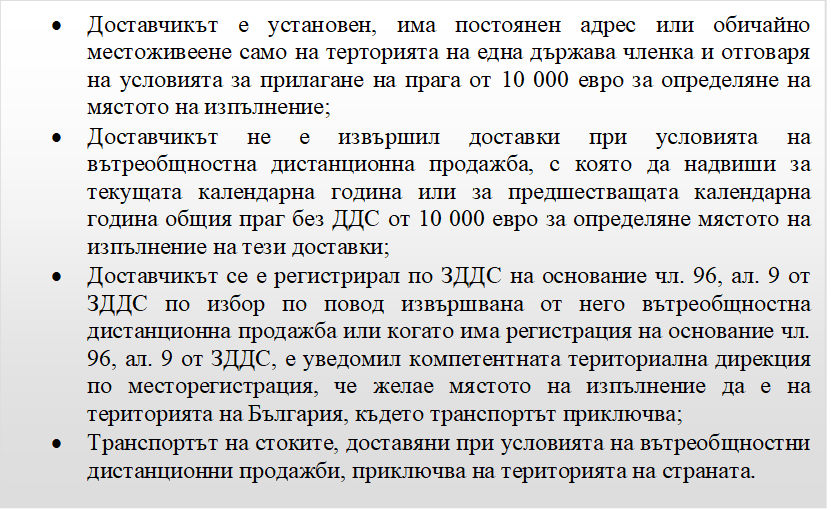 Пример: Доставчик – дружество, регистрирано в Италия за целите на ДДС, което не е надвишило прага от 10 000 евро за определяне на мястото на изпълнение, доставя на българско дружество, нерегистрирано по ЗДДС, стоки на стойност 500 лв. Преди доставката обаче същото се е регистрирало по ЗДДС за вътреобщностните си дистанционни продажби по избор, на основание чл. 96, ал. 9 от ЗДДС.Доставката е с място на изпълнение на територията на страната, на основание чл. 20б, ал. 4, във връзка с чл. 96, ал. 9 от ЗДДС.Съгласно чл. 73, ал. 8 от ППЗДДС лице, регистрирано на основание на чл. 96, ал. 9 от ЗДДС, което извършва на територията на страната само доставки, за които има право на избор по чл. 20б, ал. 4 от закона, може да избере да продължи тази регистрация, като уведоми по електронен път компетентната териториална дирекция на Националната агенция за приходите чрез използване на квалифициран електронен подпис в 7-дневен срок от датата на извършване на първата доставка, за която възникнат обстоятелствата на чл. 20б, ал. 4 от закона. Правото на избор се прилага до изтичане на две календарни години, считано от началото на календарната година, следваща годината на избора, като се взема предвид направеният от лицето избор в държавата членка, в която лицето първо се е регистрирало за целите на данъка върху добавената стойност във връзка с извършваните от него вътреобщностни дистанционни продажби на стоки.Пример: Доставчик – дружество, регистрирано в Нидерландия за целите на ДДС, доставя на физическо лице стоки на стойност 200 лв. при условията на вътреобщностни дистанционни продажби, като транспортът на стоките приключва на територията на страната.   През годината дружеството не е извършвало вътреобщностни дистанционни продажби, при които транспортът на стоките да е приключвал на територията на страната. За дружеството са налице основания за прилагане на прага от 10 000 евро за определяне мястото на изпълнение. Същото е регистрирано за целите на ЗДДС на основание чл. 96, ал. 9 от ЗДДС. Дружеството в 7-дневен срок от датата на извършване на тази доставка е уведомило компетентната териториална дирекция на Националната агенция за приходите за упражняване на правото си на избор по чл. 20б, ал. 4 от ЗДДС, т.е. избрало е мястото на изпълнение на извършената от него доставка да се определя по чл. 20, ал. 1 от същия закон.Доставката е с място на изпълнение на територията на страната, тъй като дружеството е упражнило правото си на избор доставките да се облагат в държавата на пристигане на стоките на основание чл. 20б, ал. 4 от ЗДДС като е уведомило компетентната териториална дирекция съгласно чл. 73, ал. 8 от ППЗДДС.1.5.1.4. При регистрация за прилагане на специален режим в Съюза и изпращането или транспортирането на стоките до получателя завършва на територията на страната (чл. 20б, ал. 4 от ЗДДС)Внимание: При регистрация за прилагане на специален режим в Съюза прагът от 10 000 евро за прилагане на място на изпълнение по мястото на установяване на доставчика е неприложим.Когато лицето се регистрира за прилагане на специален режим в Съюза и за него са налице условията за прилагане на прага от 10 000 евро за определяне на мястото на изпълнение, същият е длъжен да прилага избора си до изтичане на две календарни години, считано от началото на календарната година, следваща годината на избора.Пример: Доставчик – дружество, установено и регистрирано в Италия за целите на ДДС, доставя на физическо лице стоки на стойност 300 лв. при условията на вътреобщностни дистанционни продажби, като транспортът на стоките приключва на територията на страната.   За дружеството са налице основания за прилагане на прага от 10 000 евро за определяне мястото на изпълнение. Доставчикът не е извършил доставка при условията на вътреобщностна дистанционна продажба, с която да надвиши за текущата календарна година или за предшестващата календарна година прага от 10 000 евро за определяне мястото на изпълнение на тези доставки. Същото е регистрирано за прилагане на специален режим в Съюза в Италия, където е установено.Доставката е с място на изпълнение на територията на страната, на основание чл. 20б, ал. 4 и чл. 20, ал. 1 от ЗДДС. Когато доставчикът е регистриран за прилагане на режим в Съюза, прагът от 10 000 евро за определяне мястото на изпълнение е без значение. Мястото на изпълнение на извършваните от него доставки на вътреобщностни дистанционни продажби на стоки в този случай е държавата членка, в която изпращането или транспортирането на стоките приключва (чл. 369, пар. 2 от Директива 2006/112/ЕО).1.5.2. Мястото на изпълнение е на територията на държавата членка, където транспортът приключва, при доставчик, установен по седалище и адрес на управление на територията на страната, в следните случаи:1.5.2.1. При превишаване на прага от 10 000 евро за определяне на мястото на изпълнение или ако прагът не е приложим за лицето (чл. 20, ал. 1 и чл. 20б, ал. 3 от ЗДДС)/ когато за доставчика не са налице условията за прилагане на прага/при извършване на доставка при условията на вътреобщностна дистанционна продажба, при която стоките са изпратени от територията на държава членка, в която лицето няма постоянен обект, до територията на друга държава членкаПример: През месец септември доставчик – дружество, регистрирано в България по ЗДДС, извършва доставка при условията на чл. 14, ал. 1 от ЗДДС, като стоката тръгва от територията на България към френски нерегистрирани по ДДС лица, с която българското лице ще надвиши прага от 10 000 евро и на това основание възниква задължение за дружеството за подаване на заявление за регистрация за целите на данъка върху добавената стойност във Франция, преди извършване на доставката, с която дружеството надвишава прага и се дължи данък върху добавената стойност съгласно френското законодателство. Обръщаме внимание, че на облагане с данък върху добавената стойност подлежи цялата стойност на доставката, с която се превишава прагът за регистрация, а не само превишението над 10 000 евро.Тъй като мястото на изпълнение на доставката определя приложимата данъчна ставка на държавата членка по местоизпълнение на доставката, поради различие в данъчните ставки на различните държави членки, за данъчно задължените лица може да бъде изгодна такава регистрация по избор във връзка с дистанционни продажби в държави членки с по-ниски данъчни ставки. 1.5.2.2. При регистрация за целите на данъка върху добавената стойност в съответната държава членка, където транспортът на стоките приключва (регистрация по избор) и уведомяване на компетентната териториална дирекция по чл. 97в от ЗДДС за този избор (чл. 20б, ал. 4 и 5 от ЗДДС)Съгласно чл. 97в от ЗДДС данъчно задължено лице, което не е регистрирано в страната за прилагане на режим в Съюза, ако е упражнило правото си на избор по чл. 20б, ал. 4 от същия закон, уведомява компетентната териториална дирекция на Националната агенция за приходите в 7-дневен срок от издаването на идентификационен номер по ДДС от всяка държава членка, по електронен път, както и в случаите на отнемането му.Пример: Доставчик – дружество, регистрирано в България по ЗДДС, доставя на немско дружество, нерегистрирано по ДДС, стоки на стойност 500 лв. През годината не е извършвало вътреобщностни дистанционни продажби, при които транспортът на стоките е приключил на територията на Германия. Преди доставката обаче същото се е регистрирало за целите на данъка върху добавената стойност по правилата на Германия във връзка с извършваната от него вътреобщностна дистанционна продажба по избор, на основание чл. 20б, ал. 4 и 5 от ЗДДС. Българското дружество е уведомило за упражненото право на избор по чл. 20б, ал. 4 от ЗДДС компетентната териториална дирекция на Националната агенция за приходите в 7-дневен срок от издаването на идентификационен номер по ДДС от Германия.Доставката е с място на изпълнение на територията на Германия на основание чл. 20б, ал. 4 и 5 от ЗДДС, във връзка с регистрацията на доставчика по правилата за регистрация за целите на данъка върху добавената стойност на съответната държава членка, където транспортът на стоките, доставяни при условията на вътреобщностни дистанционни продажби, приключва (регистрация по избор) и уведомяване на компетентната териториална дирекция по чл. 97в от ЗДДС за този избор.1.5.2.3. При регистрация за прилагане на специален режим в Съюза по чл. 156, ал. 1 или ал. 16 от ЗДДСВнимание: Когато лицето се регистрира за прилагане на специален режим в Съюза и за него са налице условията за прилагане на прага от 10 000 евро за определяне на мястото на изпълнение, същото е длъжно да прилага избора си до изтичане на две календарни години, считано от началото на календарната година, следваща годината на избора, за всички извършвани от него дистанционни доставки на стоки.Пример: Доставчик – дружество, установено и регистрирано в България по ЗДДС, доставя на физическо лице стоки на стойност 300 лв. при условията на вътреобщностни дистанционни продажби, като транспортът на стоките започва от територията на страната и приключва на територията на Германия. През годината дружеството не е извършвало вътреобщностни дистанционни продажби, при които транспортът на стоките да е приключвал на територията на Германия. За дружеството са налице основания за прилагане на прага от 10 000 евро за определяне мястото на изпълнение. Същото е регистрирано за прилагане на специален режим в Съюза в България, където е установено.Доставката е с място на изпълнение на територията на Германия, независимо че дружеството не е надхвърлило прага от 10 000 евро за определяне на мястото на изпълнение, на основание чл. 20б, ал. 4 и чл. 20, ал. 1 от ЗДДС.2. ХАРАКТЕР НА ДОСТАВКАТА, ОСЪЩЕСТВЕНА КАТО ВЪТРЕОБЩНОСТНА ДИСТАНЦИОННА ПРОДАЖБА:облагаема или освободена, съгласно общите правила на ЗДДС с оглед конкретния ѝ предметпри доставка с място на изпълнение на територията на друга държава членка характерът ѝ се определя съгласно законодателството на съответната държава членка3. ПЛАТЕЦ НА ДАНЪКА – ДОСТАВЧИКЪТ4. ДАНЪЧНО СЪБИТИЕ, ИЗИСКУЕМОСТ НА ДАНЪКА, ДАНЪЧНА ОСНОВА И ДАНЪЧНА СТАВКА:по общите правила на ЗДДС, когато мястото на изпълнение е на територията на странатадоставката не подлежи на облагане в България, а приложимата данъчна ставка е тази, регламентирана в законодателството на държавата на местоназначението на стоката – когато мястото на изпълнение е на територията на друга държава членкаИзключение: Данъчното събитие за доставките, при условията на вътреобщностна дистанционна продажба на стоки, възниква и данъкът става изискуем в момента на приемане на плащането. Моментът на приемане на плащането по чл. 14а, ал. 7 се определя съгласно чл. 41а от Регламент за изпълнение (ЕС) 2019/2026 (чл. 14а, ал. 7 и 8 от ЗДДС).Изключение от общите правила: Когато данъчно задължено лице е регистрирано за прилагане на специален режим в Съюза по Глава осемнадесета от ЗДДС в България данъчната основа, датата на възникване на данъчното събитие и изискуемостта на данъка при доставки на вътреобщностни дистанционни доставки на стоки се определят по законодателството на България - държавата членка по идентификация (чл. 158, ал. 2 от ЗДДС).  Важно: Лице, регистрирано за прилагане на специален режим в Съюза, е длъжно да начисли изискуемия данък върху добавената стойност за извършена доставка в обхвата на съответния режим, като:1. включи размера на данъка при определяне на резултата по справка-декларацията за прилагане на специален режим за съответния данъчен период в държавата членка по идентификация;2. посочи информацията за доставката в електронния регистър, който води съгласно законодателството на държавата членка по идентификация (чл. 158, ал. 5 от ЗДДС).5. ДОКУМЕНТИРАНЕ 5.1. За доставките с място на изпълнение на територията на страната се прилагат изискванията на Глава единадесета от ЗДДС).5.2. За документирането на доставките с място на изпълнение на територията на друга държава членка е приложимо данъчното законодателство на съответната държава членка, в която е мястото й на изпълнение. Следва да се има предвид, че на основание чл. 226 от Директива 2006/112/ЕО във фактурата се посочват задължително и:•	идентификационният номер на лицето за целите на ДДС, издаден от другата държава членка;•	ставката на данъка, приложима за доставката в другата държава членка;•	размерът на данъка, дължим по доставката. Обръщаме внимание, че този данък се внася в държавата членка по местоназначение на стоката.5.3. В случаите, когато данъчно задължено лице прилага специален режим в Съюза - Виж фиш Х.10а:За документирането на вътреобщностните дистанционни продажби на стоки, извършвани от данъчно задължено лице, което прилага специален режим в Съюза, се прилага законодателството на държавата членка по идентификация (чл. 219а от Директива 2006/112/ЕО, транспониран в чл. 158, ал. 7 от ЗДДС).Данъчно задължено лице, включително което управлява електронен интерфейс, може да не издава фактура за извършена доставка на вътреобщностна дистанционна продажба на стоки, когато лицето е регистрирано за прилагане на специален режим в Съюза         (чл. 220, пар. 1, т. 2 от Директива 2006/112/ЕО, който е транспониран в чл. 113, ал. 14 от ЗДДС).6. ПРАВО НА ПРИСПАДАНЕ НА ДАНЪЧЕН КРЕДИТ ЗА НАЧИСЛЕН ДАНЪК ВЪРХУ ДОБАВЕНАТА СТОЙНОСТ ЗА ПОЛУЧЕНИ ДОСТАВКИ НА СТОКИ И/ИЛИ УСЛУГИ НА ТЕРИТОРИЯТА НА СТРАНАТА 6.1. Лице, регистрирано на основание чл. 156 от ЗДДС (регистрирано за прилагане на режим в Съюза), което е установено на територията на България, ако е регистрирано и на основание чл. 96 или 100, ал. 1 от същия закон, има право на приспадане на данъчен кредит:за доставки с място на изпълнение на територията на страната – по общите правила на чл. 69 и сл. от ЗДДС.за доставки с място на изпълнение на територията на друга държава членка – на основание чл. 69, ал. 2, т. 1 от ЗДДС с право на приспадане на данъчен кредит (при спазване на останалите изисквания на закона) са и доставките в рамките на икономическата дейност на регистрираното лице, които са с място на изпълнение извън територията на страната, но които биха били облагаеми, ако са извършени на територията на страната.Правото на приспадане на данъчен кредит съгласно ЗДДС не се влияе от данъчното третиране на доставката на територията на другата държава членка, ако по правило мястото на изпълнение на доставката е на територията на друга държава членка.6.2. Лице, регистрирано в друга държава членка за прилагане на режим в Съюза, ако е регистрирано на основание чл. 96, 97 или чл. 100, ал. 1 от ЗДДС, има право на приспадане на данъчен кредит по общите правила на закона за получени доставки на стоки и/или услуги с място на изпълнение на територията на страната във връзка с извършвани от него доставки, за които лицето прилага режима (чл. 159б, ал. 3 от ЗДДС).6.3. Лице, регистрирано в друга държава членка за прилагане на режим в Съюза, ако не е регистрирано на основание чл. 96, 97 или чл. 100, ал. 1 от ЗДДС, има право на възстановяване за получени доставки на стоки и/или услуги с място на изпълнение на територията на страната във връзка с извършвани от него доставки, за които лицето прилага режима, по реда на чл. 81 от закона (чл. 159б, ал. 4 от ЗДДС).6.4. Лице, регистрирано на основание чл. 156 от ЗДДС, което не е установено на територията на Европейския съюз, и не е регистрирано на основание чл. 96 от закона, има право на възстановяване на данък върху добавената стойност за получени доставки на стоки и/или услуги с място на изпълнение на територията на страната във връзка с извършвани от него доставки, за които лицето прилага режима, по реда на чл. 81, ал. 2 от закона, предвиден за лица, които не са установени на територията на Европейския съюз (чл. 159б, ал. 5 от ЗДДС).6.5. Когато лице, което не е установено на територията на Европейския съюз, е регистрирано на основание чл. 156 и на основание чл. 96 от ЗДДС, има право на приспадане на данъчен кредит по общите правила на закона за получени доставки на стоки и/или услуги с място на изпълнение на територията на страната във връзка с извършвани от него доставки, за които лицето прилага режима (чл. 159б, ал. 6 от ЗДДС).7. РЕГИСТРАЦИОНЕН РЕЖИМ ВЪВ ВРЪЗКА С ВЪТРЕОБЩНОСТНИТЕ ДИСТАНЦИОННИ ПРОДАЖБИ НА СТОКИ 7.1. Регистрациязадължителна – съгласно чл. 96, ал. 1 и 9 от ЗДДС по избор – чл. 100, ал. 1 от ЗДДС 7.2. Дерегистрациязадължителна – по чл. 107 от ЗДДСпо избор – чл. 108, ал. 1, т. 1 и т. 5 и ал. 2 от ЗДДС и чл. 77а от ППЗДДС7.3. Регистрация за прилагане на режим в Съюза - Виж фиш Х.10а8. ДЕКЛАРИРАНЕ За доставките с място на изпълнение на територията на друга държава членка – облагаемите доставки следва да намерят отражение в клетка 18 “Данъчна основа на доставки по чл. 69, ал. 2 ЗДДС, вкл. доставките при условията на дистанционни продажби с място на изпълнение на територията на друга държава членка, както и на доставки като посредник в тристранна операция” на справка-декларацията за данъка върху добавената стойност, а освободените – в клетка 19 “Данъчна основа на освободените доставки и освободените ВОП”.Вътреобшностните дистанционни продажби не се отразяват във VIES декларациите.Изключение: Съгласно чл. 113, ал. 18 от ППЗДДС лицата, регистрирани на основание чл. 156 от ЗДДС (регистрирани за прилагане на режим в Съюза), не отразяват в дневника за продажбите по чл. 124, т. 2 от закона, съответно в справка-декларацията по чл. 125, ал. 1 от закона, данъчните документи и отчетите, издадени във връзка с извършените доставки на вътреобщностни дистанционни продажби на стоки (Виж фиш Х.10а).9. ВЪТРЕОБЩНОСТНА ДИСТАНЦИОННА ПРОДАЖБА НА АКЦИЗНИ СТОКИ НА ДАНЪЧНО НЕЗАДЪЛЖЕНО ФИЗИЧЕСКО ЛИЦЕ ИЛИ ЛИЦЕ ПО ЧЛ. 173, АЛ. 5 И АЛ. 6, Т. 1 ОТ ЗДДСАкцизни стоки за целите на ЗДДС (т. 39 от Допълнителните разпоредби на ЗДДС) са:тютюневи изделия;алкохолът и алкохолните напитки;енергийни продукти, с изключение на природния газ, доставян чрез система за природен газ, разположена на територията на Европейския съюз, или чрез всяка друга мрежа, свързана с такава система. Електрическата енергия също не е акцизна стока по смисъла на ЗДДС.От 01.07.2021 г., когато предмет на доставка, извършена при условията на вътреобщностни дистанционни продажби, са акцизни стоки и получател е:- данъчно незадължено физическо лице или - лице по чл. 173, ал. 5 и ал. 6, т. 1 от ЗДДС (институциите на Европейския съюз, Европейската общност за атомна енергия, Европейската централна банка, Европейската инвестиционна банка или органите на Европейския съюз, към които се прилага Протоколът за привилегиите и имунитетите на Европейския съюз, командвания/щабове на Организацията на Северноатлантическия договор, въоръжени сили на други държави, които са страни по Северноатлантическия договор, дипломатически и консулски представителства, както и членовете на техния персонал, международни организации, признати от държавните органи на държавата членка - домакин, или членове на такива организации)доставката е приравнена на вътреобщностна дистанционна продажба на основание чл. 14, ал. 2 от ЗДДС и относно данъчното й третиране е приложимо изложеното в т. 1-8 на т. II на т. А на настоящия фиш.НЕЗАВИСИМО ДАЛИ СТОКИТЕ СЕ ОБЛАГАТ В СТРАНАТА НА ОТПРАВЯНЕТО ИМ (под прага за регистрация) ИЛИ В СТРАНАТА ПО ТЯХНОТО МЕСТОНАЗНАЧЕНИЕ (над прага за регистрация или при регистрация по избор), ЛИЦЕ-ПЛАТЕЦ НА ДАНЪКА Е ВИНАГИ ДОСТАВЧИКЪТ.Напомняне: Този ред на облагане се прилага по отношение на продажбите на стоки, които са изпратени или транспортирани от продавача или за негова сметка в посока към получателя – данъчно незадължено физическо или юридическо лице – установен в друга държава членка.(*): Прагът за дистанционни продажби на стоки е 10 000 евро годишно и обхваща всички вътреобщностни дистанционни продажби на стоки на клиенти във всички държави членки на Европейския съюз. Прагът се изчислява, като се взема предвид общата стойност на доставките на далекосъобщителни услуги, на услуги за радио- и телевизионно излъчване и на услуги, извършвани по електронен път на крайни потребители в друга държава членка и вътреобщностните дистанционни продажби на стоки.От момента, в който една вътреобщностна дистанционна продажба се облага в държава членка по местоназначение на стоките, за доставчика, като лице-платец на данъка, възниква задължение за регистрация за целите на данъка върху добавената стойност в тази държава.Б. ДИСТАНЦИОННИ ПРОДАЖБИ НА СТОКИ, ВНАСЯНИ ОТ ТРЕТИ СТРАНИ ИЛИ ТЕРИТОРИИДистанционните продажби на стоки, внасяни от трети страни или територии, са доставки на стоки, изпратени или превозени от доставчика или от негово име, включително когато доставчикът се намесва непряко в превоза или изпращането на стоките, от трета държава или трета територия до клиент – данъчно незадължено лице в държава членка.I. УСЛОВИЯВажно: Стоките трябва да бъдат изпратени физически от трета държава или трета територия, за да се счита това за дистанционна продажба на внасяни стоки. Ако стоки с ниска стойност се поставени в митнически склад в държава членка на Европейския съюз, от който впоследствие ще бъдат извършени доставки на стоки до клиенти в Европейския съюз, тези доставки няма да бъдат обхванати от понятието за дистанционни продажби на внасяни стоки. Това се дължи на факта, че стоките в митнически склад в Европейския съюз вече са на територията на Съюза и следователно не могат да се считат за изпратени от трети държави или трети територии, както се изисква съгласно понятието за дистанционни продажби на внасяни стоки.Освен това съгласно член 155 от Директива 2006/112/ЕО не е разрешено стоки, предназначени за крайно ползване или потребление, да бъдат доставяни от митнически склад.Дистанционните продажби на стоки, внасяни от трети страни или територии, обхващат доставките за получатели/крайни клиенти, както е описано в т. I на т. А от настоящия фиш.ІІ. ДАНЪЧЕН РЕЖИМ ПО ЗДДС1. МЯСТО НА ИЗПЪЛНЕНИЕ НА ДИСТАНЦИОННИТЕ ПРОДАЖБИ НА СТОКИ, ВНАСЯНИ ОТ ТРЕТИ СТРАНИ ИЛИ ТЕРИТОРИИ И ЛИЦЕ – ПЛАТЕЦ НА ДАНЪКА При обработването на стоки, закупени в трета страна или територия, които са изпратени или транспортирани до Европейския съюз, обикновено настъпват две данъчни събития:  данъчно събитие, подлежащо на облагане с данък върху добавената стойност, № 1: дистанционната продажба на стоки, внасяни от трета държава или трета територия, на получател/краен клиент от Европейския съюз;  данъчно събитие, подлежащо на облагане с данък върху добавената стойност, № 2: вносът на стоки в Европейския съюз. Забележка: В настоящия фиш са описани правилата за мястото на изпълнение на доставка на дистанционни продажби на стоки, внасяни от трети страни или територии, когато стоките са с ниска стойност - ненадвишаваща 150 евро. Мястото на доставка на тези стоки зависи от това къде стоките са допуснати за свободно обращение в Европейския съюз (т.е. държавата членка на вноса) и от това къде е крайното местоназначение на стоката. Може да възникнат следните ситуации:1.1. Държавата членка на внос е същевременно държава членка на крайното местоназначение на стоките. а) Място на доставка при дистанционната продажба на стоки (данъчно събитие, подлежащо на облагане с данък върху добавената стойност, № 1): аа) ако е използван режим Внос - държавата членка, в която завършва изпращането или превозът на стоките с ниска стойност до клиентите (чл. 33, пар. 1, б. „в“ от Директива 2006/112/ЕО, транспониран в чл. 20, ал. 3 от ЗДДС). Лице – платец на данъка на основание чл. 193 от Директива 2006/112/ЕО, транспониран в чл. 82, ал. 1 от ЗДДС, е всяко данъчно задължено лице, извършващо облагаеми доставки на стоки и услуги. Например: Държавата членка, в която завършва изпращането или превозът на стоки, доставяни при условията на дистанционните продажби на стоки, внасяни от трети страни или територии, е България. В този случай мястото на изпълнение е на територията на страната, а лице - платец на данъка върху добавената стойност е доставчикът съгласно чл. 82 от ЗДДС.  аб) ако не е използван режим Внос: (1) ако лицето - платец на данъка върху добавената стойност, е клиентът - мястото, където стоките с ниска стойност се намират към момента, когато започва тяхното изпращане или техният превоз до клиента, което означава в третата държава или третата територия (чл. 32, ал. 1 от Директива 2006/112/ЕО, транспониран в чл. 17, ал. 2 от ЗДДС). При това положение дистанционната продажба на стоки не се облага с данък в Европейския съюз. (2) ако лицето - платец на данъка върху добавената стойност, е доставчикът или данъчно задължено лице, което управлява електронен интерфейс, в качеството на считан за доставчик субект - мястото, където стоките се внасят в Европейския съюз (чл. 32, ал. 2 от Директива 2006/112/ЕО, транспониран в чл. 17, ал. 5 от ЗДДС). При това положение дистанционните продажби се облагат с данък в Европейския съюз. В случаите, когато изпращането или превозът на стоки с ниска стойност до клиентите/получателите завършва на територията на България и когато не са налице условията на чл. 57а или 57б от ЗДДС (не се прилага специален режим за дистанционните продажби на стоки, внасяни от трети страни или територии (режим Внос), както и не се прилага специален режим за деклариране и отсрочено плащане на данъка при внос), съгласно чл. 50б от ППЗДДС лице - платец на данъка по чл. 83, ал. 1 от ЗДДС (данъкът върху добавената стойност при внос) е клиентът/получателят – данъчно незадължено лице, за което е предназначена пратката. Предвид това в тези случаи мястото на доставка, извършена при условията на дистанционна продажба на стоки, внасяни от трети страни или територии, е мястото, където стоките с ниска стойност се намират към момента, когато започва тяхното изпращане или техният превоз до клиента - третата държава или третата територия, съответно доставката не се облага на територията на страната.б) Място на доставка при внос на стоки с ниска стойност (данъчно събитие, подлежащо на облагане с данък върху добавената стойност, № 2): това е мястото, където стоките с ниска стойност се въвеждат в Европейския съюз (чл. 16 от ЗДДС, който транспонира чл. 60 от Директива 2006/112/ЕО):аа) ако е използван режим Внос, вносът на стоки с ниска стойност е освободен от данък върху добавената стойност (чл. 143, пар. 1, б. „ва“ от Директива 2006/112/ЕО, транспониран в чл. 58, ал. 1, т. 19 от ЗДДС). Следва да се има предвид, че доставчикът или данъчно задълженото лице, което управлява електронен интерфейс, ако е считан за доставчик субект, събира от клиента данък върху добавената стойност върху дистанционната продажба на внасяни стоки (вж. точка 1, буква a), подточка аа) по-горе); В горепосочения пример към точка 1, буква a), подточка аа) вносът на територията на страната на тези стоки на чл. 58, ал. 1, т. 19 от ЗДДС е освободен от данък, доколкото доставчикът за извършената от него дистанционна продажба е събрал от клиента данъка.аб) ако не е използван режим Внос, данък върху добавената стойност е дължим при вноса. Съгласно чл. 201 от Директива 2006/112/ЕО при внос данъкът върху добавената стойност е дължим от всяко лице или лица, определени или признати като отговорен платец от държавата членка на вноса. Когато вносът е осъществен на територията на страната и когато не са налице условията на чл. 57а или 57б от ЗДДС (не се прилага специален режим Внос, както и не се прилага специален режим за деклариране и отсрочено плащане на данъка при внос), съгласно чл. 50б от ППЗДДС лице - платец на данъка по чл. 83, ал. 1 от ЗДДС (данъкът върху добавената стойност при внос) е клиентът/получателят – данъчно незадължено лице, за което е предназначена пратката.1.2. Държавата членка на вноса не е държавата на крайно местоназначение на стоките а) Място на доставка при дистанционна продажба на стоки (данъчно събитие, подлежащо на облагане с данък върху добавената стойност, № 1): аа) ако е използван режим Внос: държавата членка, в която се намират стоките с ниска стойност към момента, когато завършва тяхното изпращане или техният превоз до клиента, което означава в държавата членка на крайното местоназначение (чл. 33, пар. 1, б. „б“ от Директива 2006/112/ЕО, транспониран в чл. 20, ал. 2 от ЗДДС). Следва да се отбележи, че след въвеждането на пакета за ДДС в областта на електронната търговия митническите правила бяха изменени и само стоките с ниска стойност, обхванати от режим Внос, могат да бъдат допускани за свободно обращение в държава членка, различна от държавата членка на крайното местоназначение на стоките. аб) ако не е използван режим Внос:Предвид гореизложеното в точка 1.2., буква а), подточка аа) по-горе, ако стоките с ниска стойност, които не са декларирани по режим Внос, пристигнат в държава членка, различна от държавата на крайното местоназначение, за целите на митническото оформяне те ще бъдат поставени под режим транзит и ще бъдат декларирани за свободно обращение в държавата членка, до която се изпращат или превозват стоките. Така на практика при този сценарий ще се приложи същото третиране за целите на облагането с данък върху добавената стойност като разгледаното в точка 1.1., буква б), подточка аб) по-горе – т.е. данъкът върху добавената стойност е дължим при вноса; Съгласно чл. 201 от Директива 2006/112/ЕО при внос данъкът върху добавената стойност е дължим от всяко лице или лица, определени или признати като отговорен платец от държавата членка на вноса. Когато вносът е осъществен на територията на страната и когато не са налице условията на чл. 57а или 57б от ЗДДС (не се прилага специален режим Внос, както и не се прилага специален режим за деклариране и отсрочено плащане на данъка при внос), съгласно чл. 50б от ППЗДДС лице - платец на данъка по чл. 83, ал. 1 от ЗДДС (данъкът върху добавената стойност при внос) е клиентът/получателят – данъчно незадължено лице, за което е предназначена пратката.б) Място на доставка при внос на стоки с ниска стойност (данъчно събитие, подлежащо на облагане с данък върху добавената стойност, № 2): това е мястото, където стоките с ниска стойност се въвеждат в Европейския съюз или се допускат за свободно обращение (чл. 16 от ЗДДС, който транспонира чл. 60 или чл. 61 от Директива 2006/112/ЕО): аа) ако е използван режим Внос, вносът на стоки с ниска стойност е освободен от данък върху добавената стойност (чл. 143, пар. 1, б. „ва“ от Директива 2006/112/ЕО, транспониран в чл. 58, ал. 1, т. 19 от ЗДДС). Следва да се има предвид, че доставчикът или електронният интерфейс (ако е считан за доставчик субект) събира от клиента данък върху добавената стойност върху дистанционната продажба на внасяни стоки (вж. точка 1.1., буква a), подточка аа) по-горе), аб) ако не е използван режим Внос, данъкът върху добавената стойност е дължим при вноса в държавата членка на крайното местоназначение на стоките (вж. обясненията в точка 1.2., буква a), подточка аб) по-горе). Ако данъкът върху добавената стойност не се събира от регистрирания за режим Внос доставчик или данъчно задължено лице, което управлява електронен интерфейс и става дължим при вноса в Европейския съюз в държавата членка на крайното местоназначение, тази държава членка може свободно да реши кое лице е платец на данъка върху добавената стойност при внос (клиентът, доставчикът или електронният интерфейс - член 201 от Директива 2006/112/ЕО, транспониран в чл. 83, ал. 1 от ЗДДС и чл. 50б от ППЗДДС). Когато не са налице условията по чл. 57а и чл. 57б от ЗДДС, се прилагат общите правила на закона съгласно чл. 57д, ал. 1 от ЗДДС, в сила от 01.07.2021 г.Важно: Съгласно чл. 57д, ал. 3 от ЗДДС, когато стоките под формата на пратки са със собствена стойност, надвишаваща левовата равностойност на 150 евро, или са акцизни стоки, се прилагат общите правила за внос на закона.2. ХАРАКТЕР НА ДОСТАВКАТА, ОСЪЩЕСТВЕНА КАТО ДИСТАНЦИОННА ПРОДАЖБА НА СТОКИ, ВНАСЯНИ ОТ ТРЕТИ СТРАНИ ИЛИ ТЕРИТОРИИпри доставка с място на изпълнение на територията на страната - облагаема или освободена, съгласно общите правила на ЗДДС с оглед конкретния ѝ предметпри доставка с място на изпълнение на територията на друга държава членка характерът ѝ се определя съгласно законодателството на съответната държава членкапри доставка с място на изпълнение на територията на трета страна или територия същата е извън обхвата на данъка върху добавената стойност 3. ДАНЪЧНО СЪБИТИЕ, ИЗИСКУЕМОСТ НА ДАНЪКА, ДАНЪЧНА ОСНОВА И ДАНЪЧНА СТАВКА, КОГАТО ЗА ДИСТАНЦИОННИТЕ ПРОДАЖБИ НА СТОКИ, ВНАСЯНИ ОТ ТРЕТИ СТРАНИ ИЛИ ТЕРИТОРИИ, ЛИЦЕТО ПРИЛАГА РЕЖИМ ВНОСДанъчно събитие и изискуемост на данъка при дистанционни продажби на стоки, внасяни от трети страни или територии, когато мястото им на изпълнение е на територията на страната:Съгласно чл. 158, ал. 3 от ЗДДС данъчното събитие и изискуемостта на данъка при дистанционни продажби на стоки, внасяни от трети страни или територии, възникват към момента на доставката, като стоките се считат за доставени в момента, в който е било прието плащането. Съгласно ал. 4 на същата разпоредба моментът на приемане на плащането е по-ранният от двата момента - моментът, в който потвърждението за плащането или съобщението за разрешаване на плащането или ангажиментът за плащане от получателя е получено от данъчно задълженото лице или от името на данъчно задълженото лице, прилагащо режима при внос, или моментът на действително извършеното парично плащане.доставката не подлежи на облагане в България, а приложимата данъчна ставка е тази, регламентирана в законодателството на държавата на местоназначението на стоката – когато мястото на изпълнение е на територията на друга държава4. ДОКУМЕНТИРАНЕ 4.1. В случаите, когато данъчно задължено лице прилага специален режим Внос:За документирането на дистанционни продажби на стоки, внасяни от трети страни или територии, извършвани от данъчно задължено лице, което прилага специален режим Внос, се прилага законодателството на държавата членка по идентификация (чл. 219а от Директива 2006/112/ЕО, транспониран в чл. 158, ал. 7 от ЗДДС).Когато България е държава членка по идентификация на основание чл. 113, ал. 3, т. 6 от ЗДДС, фактура може да не се издава за доставки по режим за дистанционни продажби на стоки, внасяни от трети страни или територии.4.2. В случаите, когато данъчно задължено лице не прилага специален режим Внос, мястото на изпълнение на дистанционните продажби на стоки, внасяни от трети страни или територии, по правило е извън територията на Европейския съюз. В тези случаи се облага вносът на стоките, предмет на дистанционните продажби на стоки. За документирането в тези случаи на доставките се прилагат правилата на третата страна или територия, където е мястото им на изпълнение.5. ПРАВО НА ПРИСПАДАНЕ НА ДАНЪЧЕН КРЕДИТ ЗА НАЧИСЛЕН ДАНЪК ВЪРХУ ДОБАВЕНАТА СТОЙНОСТ ЗА ПОЛУЧЕНИ ДОСТАВКИ НА СТОКИ И/ИЛИ УСЛУГИ НА ТЕРИТОРИЯТА НА СТРАНАТА, КОГАТО ЛИЦЕТО ПРИЛАГА РЕЖИМ ВНОС 5.1. Лице, регистрирано на основание чл. 157а от ЗДДС (регистрирано за прилагане на режим Внос), което е установено на територията на България, ако е регистрирано и на основание чл. 96 или 100, ал. 1 от същия закон има право на приспадане на данъчен кредит:за доставки с място на изпълнение на територията на страната – по общите правила на чл. 69 и сл. от ЗДДС.за доставки с място на изпълнение на територията на друга държава членка – на основание чл. 69, ал. 2, т. 1 от ЗДДС с право на приспадане на данъчен кредит (при спазване на останалите изисквания на закона) са и доставките в рамките на икономическата дейност на регистрираното лице, които са с място на изпълнение извън територията на страната, но които биха били облагаеми, ако са извършени на територията на страната.Правото на приспадане на данъчен кредит съгласно ЗДДС не се влияе от данъчното третиране на доставката на територията на другата държава членка, ако по правило мястото на изпълнение на доставката е на територията на друга държава членка.5.2. Лице, регистрирано в друга държава членка за прилагане на режим Внос, което е установено на територията на Европейския съюз, ако е регистрирано на основание чл. 96, 97 или чл. 100, ал. 1 от ЗДДС, има право на приспадане на данъчен кредит по общите правила на закона за получени доставки на стоки и/или услуги с място на изпълнение на територията на страната във връзка с извършвани от него доставки, за които лицето прилага режима (чл. 159в, ал. 1 от ЗДДС).5.3. Лице, регистрирано в друга държава членка за прилагане на режим Внос, което е установено на територията на Европейския съюз, ако не е регистрирано на основание чл. 96, 97 или чл. 100, ал. 1 от ЗДДС, има право на възстановяване за получени доставки на стоки и/или услуги с място на изпълнение на територията на страната във връзка с извършвани от него доставки, за които лицето прилага режима, по реда на чл. 81, ал. 2 от закона, предвиден за лица, които не са установени в държавата членка по възстановяване, но са установени на територията на Европейския съюз (чл. 159в, ал. 2 от ЗДДС).5.4. Лице, регистрирано на основание чл. 157а от ЗДДС, което не е установено на територията на Европейския съюз и не е регистрирано на основание чл. 96 от закона, има право на възстановяване на данък върху добавената стойност за получени доставки на стоки и/или услуги с място на изпълнение на територията на страната във връзка с извършвани от него доставки, за които лицето прилага режима, по реда на чл. 81, ал. 2 от закона, предвиден за лица, които не са установени на територията на Европейския съюз (чл. 159в, ал. 3 от ЗДДС).5.5. Лице, регистрирано на основание чл. 157а от ЗДДС, което не е установено на територията на Европейския съюз, ако е регистрирано и на основание чл. 96 от закона, има право на приспадане на данъчен кредит по общите правила на закона за получени доставки на стоки и/или услуги с място на изпълнение на територията на страната във връзка с извършвани от него доставки, за които лицето прилага режима (чл. 159в, ал. 4 от ЗДДС).6. РЕГИСТРАЦИОНЕН РЕЖИМ ВЪВ ВРЪЗКА С ДИСТАНЦИОННИ ПРОДАЖБИ НА СТОКИ, ВНАСЯНИ ОТ ТРЕТИ СТРАНИ ИЛИ ТЕРИТОРИИ – СПЕЦИАЛЕН РЕЖИМ ВНОС - Виж фиш Х.20 7. ДЕКЛАРИРАНЕ - Виж фиш Х.20Съгласно чл. 113, ал. 18 от ППЗДДС лицата, регистрирани на основание чл. 157а от ЗДДС (регистрирани за прилагане на специален режим Внос), не отразяват в дневника за продажбите по чл. 124, т. 2 от закона, съответно в справка-декларацията за данъка върху добавената стойност по чл. 125, ал. 1 от закона, данъчните документи и отчетите, издадени във връзка с извършените доставки дистанционна продажба на стоки, внасяни от трети страни или територии.Дистанционни продажби на стоки, внасяни от трети страни или територии, не се отразяват във VIES декларациите.В. ВЪТРЕШНИ ДИСТАНЦИОННИ ПРОДАЖБИ НА СТОКИI. УСЛОВИЯВътрешни дистанционни продажби на стоки са доставките на стоки по чл. 14, ал. 1,        т. 3 от ЗДДС, когато изпращането или транспортирането започва и завършва на територията на една и съща държава членка, в която получателят - данъчно незадължено лице, е установен, има постоянен адрес или обичайно пребиваване, от данъчно задължено лице, което не е установено на територията на Европейския съюз (чл. 14а, ал. 5, т. 3 от ЗДДС).По отношение на стоките – предмет на вътрешни дистанционни продажби и на получателите на вътрешни дистанционни продажби, е приложимо изложеното в т. А, т. I,     т. 1.1. и 1.2 от настоящия фиш.Доставчик при вътрешните дистанционни продажби на стоки може да бъде само  данъчно задължено лице, което управлява електронен интерфейс, считан за доставчик субект.Важно: Вътрешните дистанционни продажби на стоки, т.е. когато стоките се намират в същата държава членка, в която се намира и клиентът, на когото се продават, може по изключение да се декларират по режима в Съюза, но само от данъчно задължено лице, което управлява електронен интерфейс, за доставките, при които той е считан за доставчик субект.ІІ. ДАНЪЧЕН РЕЖИМ ПО ЗДДС1. МЯСТО НА ИЗПЪЛНЕНИЕ НА ВЪТРЕШНА ДИСТАНЦИОННА ПРОДАЖБА НА СТОКИ Приложимо е общото правило съгласно чл. 32 от Директива2006/112/ЕО, транспониран в чл. 17, ал. 2 от ЗДДС, съгласно който, когато стоките се изпращат или превозват от доставчика или от клиента, или от трето лице, мястото на доставка се счита, че е мястото, където стоките се намират към момента, когато започва изпращането или превоза на стоките към клиента.2. ХАРАКТЕР НА ДОСТАВКАТА, ОСЪЩЕСТВЕНА КАТО ВЪТРЕШНА ДИСТАНЦИОННА ПРОДАЖБА НА СТОКИ:облагаема или освободена, съгласно общите правила на ЗДДС с оглед конкретния ѝ предметпри доставка с място на изпълнение на територията на друга държава членка характерът ѝ се определя съгласно законодателството на съответната държава членка3. ПЛАТЕЦ НА ДАНЪКА – ДОСТАВЧИКЪТ4. ДАНЪЧНО СЪБИТИЕ, ИЗИСКУЕМОСТ НА ДАНЪКА, ДАНЪЧНА ОСНОВА И ДАНЪЧНА СТАВКА:по общите правила на ЗДДС, когато мястото на изпълнение е на територията на странатадоставката не подлежи на облагане в България, а приложимата данъчна ставка е тази, регламентирана в законодателството на държавата на местоназначението на стоката – когато мястото на изпълнение е на територията на друга държава членкаИзключение: Данъчното събитие за доставките, при условията на вътрешна дистанционна продажба на стоки, възниква и данъкът става изискуем в момента на приемане на плащането. Моментът на приемане на плащането се определя съгласно чл. 41а от Регламент за изпълнение (ЕС) 2019/2026 (чл. 14а, ал. 7 и 8 от ЗДДС).Важно: Данъчно задължено лице, което управлява електронен интерфейс, който се счита за доставчик, регистриран за прилагане на специален режим в Съюза, е длъжен да начисли изискуемия данък върху добавената стойност за извършена доставка в обхвата на режима, включително вътрешна дистанционна продажба на стоки, като:1. включи размера на данъка при определяне на резултата по справка-декларацията за прилагане на специален режим за съответния данъчен период в държавата членка по идентификация;2. посочи информацията за доставката в електронния регистър, който води съгласно законодателството на държавата членка по идентификация (чл. 158, ал. 5 от ЗДДС).5. ДОКУМЕНТИРАНЕ 5.1. За доставките при условията на вътрешна дистанционна продажба на стоки с място на изпълнение на територията на страната се прилагат изискванията на Глава единадесета от ЗДДС). 5.2. Когато лице извършва доставка при условията на вътрешна дистанционна продажба на стоки и мястото на изпълнение на тази доставка е на територията на другата държава членка, то за доставката се начислява данък с приложимата за доставката в другата държава членка ставка. За документирането на тази доставка е приложимо данъчното законодателство на съответната държава членка, в която е мястото й на изпълнение. Следва да се има предвид, че на основание чл. 226 от Директива 2006/112/ЕО във фактурата се посочват задължително и:•	идентификационният номер на лицето за целите на ДДС, издаден от другата държава членка;•	ставката на данъка, приложима за доставката в другата държава членка;•	размерът на данъка, дължим по доставката. Обръщаме внимание, че този данък се внася в държавата членка по местоназначение на стоката. 5.3. В случаите, когато електронният интерфейс, считан за доставчик субект, прилага специален режим в Съюза:За документирането на вътрешните дистанционни продажби на стоки се прилага законодателството на държавата членка по идентификация (чл. 219а от Директива 2006/112/ЕО, транспониран в чл. 158, ал. 7 от ЗДДС).6. ПРАВО НА ПРИСПАДАНЕ НА ДАНЪЧЕН КРЕДИТ ЗА НАЧИСЛЕН ДАНЪК ВЪРХУ ДОБАВЕНАТА СТОЙНОСТ ЗА ПОЛУЧЕНИ ДОСТАВКИ НА СТОКИ И/ИЛИ УСЛУГИ НА ТЕРИТОРИЯТА НА СТРАНАТА Налице е право на приспадане на данъчен кредит:за доставки с място на изпълнение на територията на страната – по общите правила на чл. 69 и сл. от ЗДДС.за доставки с място на изпълнение на територията на друга държава членка – на основание чл. 69, ал. 2, т. 1 от ЗДДС с право на приспадане на данъчен кредит (при спазване на останалите изисквания на закона) са и доставките в рамките на икономическата дейност на регистрираното лице, които са с място на изпълнение извън територията на страната, но които биха били облагаеми, ако са извършени на територията на страната.Правото на приспадане на данъчен кредит съгласно ЗДДС не се влияе от данъчното третиране на доставката на територията на другата държава членка, ако по правило мястото на изпълнение на доставката е на територията на друга държава членка.7. РЕГИСТРАЦИОНЕН РЕЖИМ ВЪВ ВРЪЗКА С ВЪТРЕШНИТЕ ДИСТАНЦИОННИ ПРОДАЖБИ НА СТОКИ 7.1. Регистрациязадължителна – съгласно чл. 96, ал. 1 и 9 от ЗДДС по избор – чл. 100, ал. 1 от ЗДДС 7.2. Дерегистрациязадължителна – по чл. 107 от ЗДДСпо избор – чл. 108, ал. 1, т. 1 и т. 5 и ал. 2 от ЗДДС и чл. 77а от ППЗДДС7.3. Регистрация за прилагане на режим в Съюза - Виж фиш Х.10а8. ДЕКЛАРИРАНЕ За доставките с място на изпълнение на територията на друга държава членка – облагаемите доставки следва да намерят отражение в клетка 18 “Данъчна основа на доставки по чл. 69, ал. 2 ЗДДС, вкл. доставките при условията на дистанционни продажби с място на изпълнение на територията на друга държава членка, както и на доставки като посредник в тристранна операция” на справка-декларацията за данъка върху добавената стойност, а освободените – в клетка 19 “Данъчна основа на освободените доставки и освободените ВОП”, независимо дали за тях се прилага режим в Съюза.Вътрешните дистанционни продажби не се отразяват във VIES декларациите.Когато данъчно задължено лице, което управлява електронен интерфейс, считан за доставчик субект, е регистриран за прилагане на специален режим в Съюза, същият следва да декларира и отчита доставките, извършвани при условията на вътрешни дистанционни продажби, в справка-декларацията за прилагане на режима.Доставки на далекосъобщителни услуги, на услуги за радио- и телевизионно излъчване и на услуги, извършвани по електронен път от данъчно задължени лица за данъчно незадължени лица (крайни потребители)* в друга държава членка и вътреобщностни дистанционни продажби на стоки B2CДоставки на далекосъобщителни услуги, на услуги за радио- и телевизионно излъчване и на услуги, извършвани по електронен път от данъчно задължени лица за данъчно незадължени лица (крайни потребители)* в друга държава членка и вътреобщностни дистанционни продажби на стоки B2CДоставки на далекосъобщителни услуги, на услуги за радио- и телевизионно излъчване и на услуги, извършвани по електронен път от данъчно задължени лица за данъчно незадължени лица (крайни потребители)* в друга държава членка и вътреобщностни дистанционни продажби на стоки B2CПраг От доставчици, установени само в една държава членка (взема се предвид оборота от вътреобщностни дистанционни продажби на стоки, при които стоките се изпращат или транспортират само от територията на държавата членка, в която доставчикът е установен и доставки на далекосъобщителни услуги, на услуги за радио- и телевизионно излъчване и на услуги, извършвани по електронен път от данъчно задължени лица за крайни потребители)От доставчици, установени само в една държава членка (взема се предвид оборота от вътреобщностни дистанционни продажби на стоки, при които стоките се изпращат или транспортират само от територията на държавата членка, в която доставчикът е установен и доставки на далекосъобщителни услуги, на услуги за радио- и телевизионно излъчване и на услуги, извършвани по електронен път от данъчно задължени лица за крайни потребители)От доставчици, установени извън Европейския съюз или доставчици, установени в повече от една държава членкаДО на доставките EUR < или = на 10 000 евро годишно < 10 000 EUR годишно Място на изпълнение на доставка и дължим ДДС – в държавата членка по установяване на доставчика (в случаите на доставките на далекосъобщителни услуги, на услуги за радио- и телевизионно излъчване и на услуги, извършвани по електронен път, на данъчно незадължени лица  в друга държава членка) и държавата членка, на  изпращане или транспортиране (в случай на вътреобщностни дистанционни продажби на стоки)**Доставчикът може да реши да приложи общото правило за място на  изпълнение на доставка – в държавата членка на получателите на доставките на далекосъобщителни услуги, на услуги за радио- и телевизионно излъчване и на услуги, извършвани по електронен път/в държавата членка, в която стоките са изпратени или транспортирани: - регистрация за прилагане на режим в Съюза или - регистрация за целите на ДДС във всяка държава членка, където е мястото на изпълнение на доставката на далекосъобщителни услуги, на услуги за радио- и телевизионно излъчване и на услуги, извършвани по електронен път/където е завършил транспорта Прагът не се прилага>ДО на доставките EUR г> 10 000 евро годишноМясто на изпълнение на доставка и дължим ДДС - в държавата членка на получателите на доставките на далекосъобщителни услуги, на услуги за радио- и телевизионно излъчване и на услуги, извършвани по електронен път/в държавата членка, където стоките са изпратени или транспортирани - регистрация за целите на ДДС във всяка държава членка на крайния потребител/където е завършил транспорта или - регистрация за прилагане на режим в СъюзаМясто на изпълнение на доставка и дължим ДДС - в държавата членка на получателите на доставките на далекосъобщителни услуги, на услуги за радио- и телевизионно излъчване и на услуги, извършвани по електронен път/в държавата членка, където стоките са изпратени или транспортирани - регистрация за целите на ДДС във всяка държава членка на крайния потребител/където е завършил транспорта или - регистрация за прилагане на режим в СъюзаПрагът не се прилагаЕСТЕСТВО НА СТОКИТЕПРАГ ЗА ОПРЕДЕЛЯНЕ НА МЯСТОТО НА ИЗПЪЛНЕНИЕ МЯСТО НА ОБЛАГАНЕМЯСТО НА ОБЛАГАНЕЕСТЕСТВО НА СТОКИТЕПРАГ ЗА ОПРЕДЕЛЯНЕ НА МЯСТОТО НА ИЗПЪЛНЕНИЕ ДЪРЖАВА НА ОТПРАВЯНЕДЪРЖАВА ПО МЕСТОНАЗНАЧЕНИЕЛИЦЕ-ПЛАТЕЦСТОКИ, КОИТО НЕ СА АКЦИЗНИ, КАКТО И КОГАТО СТОКИТЕ СА АКЦИЗНИ, А ПОЛУЧАТЕЛ СА ФИЗИЧЕКИ ЛИЦА И ЛИЦА ПО ЧЛ. 173, АЛ. 5 И 6, Т. 1 ОТ ЗДДС  КОГАТО ПРАГЪТ (*)ЗА ОПРЕДЕЛЯНЕ НА МЯСТОТО НА ИЗПЪЛНЕНИЕ Е ПРИЛОЖИМ И Е ПРЕХВЪРЛЕН ИЛИ Е УПРАЖНЕНО ПРАВО НА ИЗБОРXДОСТАВЧИКЪТСТОКИ, КОИТО НЕ СА АКЦИЗНИ, КАКТО И КОГАТО СТОКИТЕ СА АКЦИЗНИ, А ПОЛУЧАТЕЛ СА ФИЗИЧЕКИ ЛИЦА И ЛИЦА ПО ЧЛ. 173, АЛ. 5 И 6, Т. 1 ОТ ЗДДС  КОГАТО ПРАГЪТ (*) ЗА ОПРЕДЕЛЯНЕ НА МЯСТОТО НА ИЗПЪЛНЕНИЕ Е ПРИЛОЖИМ И НЕ Е ПРЕХВЪРЛЕН И НЕ Е УПРАЖНЕНО ПРАВО НА ИЗБОРXДОСТАВЧИКЪТКОГАТО ПРАГЪТ (*) ЗА ОПРЕДЕЛЯНЕ НА МЯСТОТО НА ИЗПЪЛНЕНИЕ НЕ Е ПРИЛОЖИМ XДОСТАВЧИКЪТ